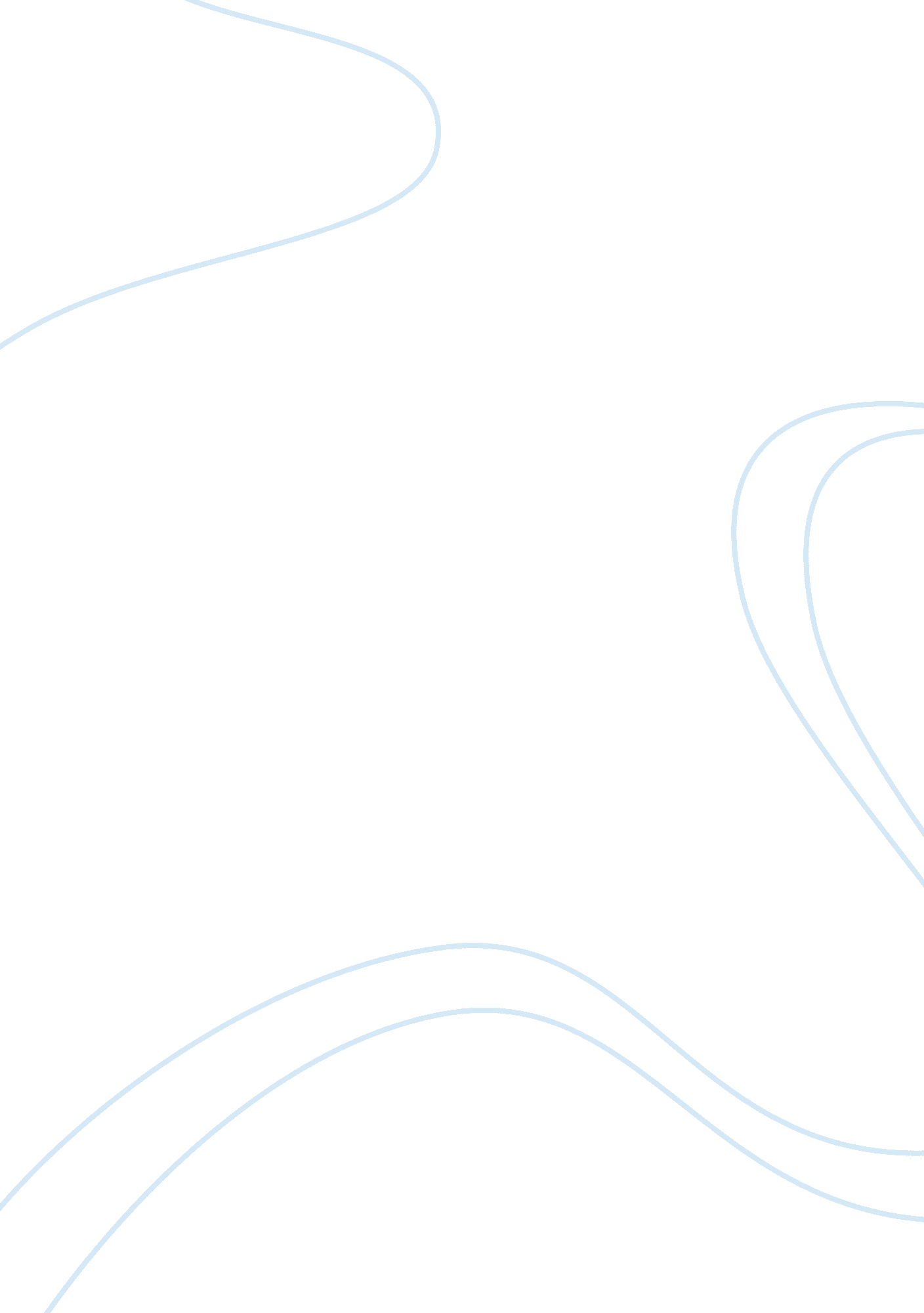 Tribute speech content outline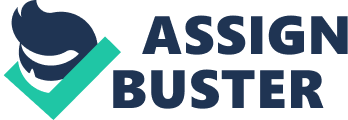 “ My father gave me the greatest gift anyone could give another person, he believed in me.” Jim Valvano. My dad is the best guy in the world. There are two main reasons that I would like to pay tribute to my dad; my dad was there for me when I needed him the most, and he also believed in me when I did not. Body I. The first reason that I would like to pay tribute to my father is because he was there for me when I needed him most. A. Growing up I always knew I was going to go to college, we never talked about it, it was just always assumed. So once the time came around that I needed to start thinking about colleges I decided on UMD. I never liked school, I never did well in school, but I always wanted to impress my dad. The first year was very hard and nothing like high school at all. I knew that I was going to struggle but I didn’t think that I would that much. For the next 3 years I was very close to the 2. 0 GPA mark. I was trying my best to take the classes I needed to graduate but I also was trying to get my GPA up at the same time. B. I never did get my GPA up and one semester is all it took for my life to change. I didn’t know what to do once I was on academic probation. I tried to retake a couple classes to get those grades up and try to get my GPA back up. My dad was there for me and supporting me. Unfortunately I didn’t get my grades up and was academically dismissed from school. I was and still am absolutely crushed. I looked at all of my options and decided that UMD was not the school for me and I needed to pick another route. That is why my dad is the best ever because he was there for me through all of this and let me move back home. He helped me make the decision to go to MCTC and get some grades up. II. The second reason that I would like to pay tribute to my father is because he has always believed in me. A. My dad has always been there as long as I can remember no matter what was going on I could always talk to my dad about anything. My dad has always told me that I can do whatever I want to do. Whatever I put my mind to I can do. It kind of goes back to my first point, with what to do about school. He said that he wasn’t going to decide for me it was all up to me. B. My dad is one of my best friends. I know most kids don’t like to hang out with their parents but I have always had a close knit relationship with both of my parents. Conclusion Today I have paid tribute to my dad Mike Ferris. I absolutely love him and he is the best dad in the world. I have told you about two things that make my dad so special and why he deserves tribute; he was there for me when my life changed forever, and he has always believed in me through everything. “ A father is always making his baby into a little woman. And when she is a woman he turns her back again.” Enid Bagnold. 